Утверждаю Директор МБОУ «Алексеевская школа № 4»________Королева Т. Ю.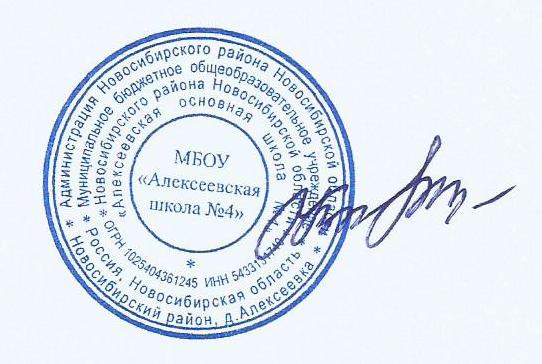 Меню (1-4кл)          На 01.04.2021 г.№ рецептурыНазвание блюдаМасса, гБелки, гЖиры, гУглеводы, г.Калорийность, ккал.Цена, рубЗавтрак53-19з-2020Масло сливочное (порциями)100,108,300,1074,80654-1з-2020Сыр твердых сортов в нарезке307,008,900,00107,501454-2т-2020Запеканка из творога с морковью18016,8014,3032,70326,9031,954-23гн-2020Кофейный напиток с молоком2003,903,5011,1091,109,7Пром.Хлеб пшеничный604,600,5029,50140,603Итого за Завтрак48032,435,573,4740,9Обед54-5з-2020Салат из свежих помидоров и огурцов600,603,101,8037,5011,754-3с-2020Рассольник Ленинградский2004,706,2013,60129,408,854-9м-2020Жаркое по-домашнему20020,1019,3017,20322,9054,254-4хн-2020Компот из изюма2000,400,1018,3075,903,5Пром.Хлеб пшеничный604,600,5029,50140,603Итого за Обед72030,4029,2080,40706,30Итого за день120062,864,7153,81447,2